بسمه تعاليسوابق علمي، تحقيقاتي و كاري (رزومه)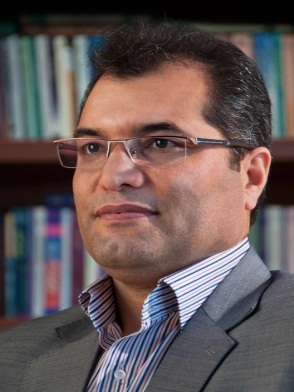 مشخصات فردي:آدرس پستي:مشهد، میدان آزادی ، پردیس دانشگاه فردوسي،مركز كارآفريني جهاد دانشگاهي مشهد ص.پ1376-75  تلفاکس:  8810144(0511)   همراه:  09153116714آدرس پست الكترونيكي:j.sakhdari@gmail.com                         sakhdari@acecr.ac.irتجربيات علمي و حرفه‌اي:تجربیات حرفه ای :مدیر اجرایی معاونت پژوهشی جهاد دانشگاهی مشهد(3سال)مسئول فنی مرکز تحقیقات کشاورزی- دامپروری جهاددانشگاهی مشهد (4سال)مدیر فنی مجتمع صنعتی طیوران (شرکت شاهد 3سال)عضو شورای راهبردی پزوهشکده صنایع غذایی جهاد دانشگاهی مشهد(3سال)مشاوره وهمکاری درزمینه كارآفريني به سازمانهاي مختلف دولتي و غير دولتي (استانداري خراسان رضوی، اداره کل فنی وحرفه ای استان،ادراه کل تعاون ،کار ورفاه اجتماعی ،دانشگاه علمی کاربردی ،دانشگاه آزاد ،دانشگاه پیام نوروعلوم پزشکی، مجامع امور صنفي، مركز كارآفريني دانشگاه فردوسي،کمیته امداد ،پارك علم و فنآوري، آموزش و پرورش،  انجمن مديران صنايع، شركت شهركهاي صنعتي،‌ خانه صنعت معدن ,آستان قدس رضوي، نظام مهندسي كشاورزي، نظام دامپزشكي‌ و ...)عضو هیات امنا ودبیر کانون کارآفرینان بر تراستان خراسان رضوی2- فعاليت آموزشي:تدوین واجرا دوره آموزشی:تدوین اولین دوره رسمی مهارتهای پیشرفته تفکر و خلاقیت نظام یافته (TRIZ) در ایران به سفارش معاونت آموزشی جهاددانشگاهی کشورمدرس دوره تربیت مربی کارآفرینی در سطح کشور( استان های خراسان ، سمنان ، کرمانشاه ، بوشهر ، تبریز مازندران ، ایلام و تهران از سال 1385)تدوین وتدریس اولین دوره مدیریت پیشرفته دانش ونوآوری جهت رشد وتوسعه سازمانهای موجود به سفارش معاونت مهارتهای پیشرفته سازمان فنی و حرفه ای کشورتدوین و اجراء6 دوره تربيت مربي كارآفريني در استان خراسان رضويتدوین و اجراء 10 کارگاه ملی تخصصی در حوزه کارآفرینیتدوین و اجراء دوره آموزشی کارآفرین ویژه مربیان کارآفرینی آموزش و پرورش خراسان رضوی 1382تدوین محتوی آموزشی شناسایی فرصتهای کسب وکارببه سفارش  وزارت تعاون ودانشکده کارافرینی دانشگاه تهرانتدوین محتوی وسرفصل های آموزش کارآفرینی به سفارش مجامع اور صنفی مشهد3-سمینار و سخنرانی:برگزاری بیش از300سخنرانی علمی-ترویجی در زمینه کارآفرینی در سطح کشور طرح های  پژوهشی:5- فعاليت علمي انتشاراتي (كتاب، مقاله علمي)6- ارایه مقاله در مجامع علمي داخلي و خارجي: 	7-راهنمایی 150 پروزه پایانی  دوره تربیت مربی کارآفرینی ویزه  دوره های تربیت مربی موسسه ی کاروتامین اجتماعی: تدوين و طراحي مركز ارزيابي و سنجش استعداد و توانمندي كارآفريني متقاضيان تسهيلات اشتغالزا در خراسان جنوبي (تست- سنتر)نقش خوشه هاي صنعتي درتوسعه كارآفريني  تدوین الگوی آموزش کارآفرینی با رویکرد اجتماع محور(مربی - تسهیلگر)بررسي ميزان تحقق طرح كسب و كار مصوب و در حال اجراو تحليل نقاط ضعف و قوت آنتبيين مدل مديريتي منابع انساني مبتني بر پرورش كارآفريني و نقش آنها در پرورش افراد كارآفرين درسازمانهابررسي مراحل رشد شركتها و ارائه مدلي براي نظارت و مديريت رشد شركتهاي كارآفرين در مراکز رشدنقش كارآفريني در توسعه اقتصاد مبتني بر دانايينفش صنایع کوچک روستایی در توسعه کارآفرینیمقایسه ضریب کارآفرینی دانشجویان دانشگاه فردوسی مشهد به تفکیک جنسیت و رشته تحصیلیكارآفريني و ضرورت R&D در ايران مبتني بر تغيير رويكرد براي حل چالش‌هاي حال و آتيجایگاه آينده پژوهي در فرایند کارآفرینینفش کارآفرینی دانشگاهی وتکنولوژیک در توسعه ی اقتصادی نقش آموزشهای آموزش و پرورش در توسعه كارآفريني در استان خراسانمستند سازی تجارت كارآفرينان موفق استان يزدنقش كسب و كار های خانگي در توسعه كارآفريني در ایرانمقايسه روش هاي مختلف تدريس و تدوين طرح كسب و كاردر دوره های مهرتهای کسب وکار وکارآفرینیبررسی زیر ساخت های شناختی خلاقیت  در انسانهابرسی ابعاد کارافرینی سازمانی با تاکید بر SMEنقش دولت الکترونیک در ایجاد کسب وکارهای جدیددرحوزه مخابراتتوسعه کارافرینی روستایی (مطالعه موردی روستای اسحاق آباد)کارآفرینی در بستر فناوری اطلاعاتنقش  شبکه های کسب کارزنان در کاهش معضلات حاشینه نشینیرهبری در سازمانهای مجازیو.....8-عضویت در کارگروه ها و کمیته های علمی – تخصصی:عضو شورای علمی مرکز رشد دانشگاه علوم پزشکی مشهد داورجشنواره ملی شیخ بهایی اصفهان از سال 1391عضو هیات امنا کانون کارآفرینان برتر در استان خراسان رضوی از سال 1390دبیرکل کانون کارآفرینان استان خراسان رضوی از سال0 139 عضو کمیته علمی کارآفرینی دانشگاه علمی کاربردی خراسان رضوی از سال 1389عضو شورای سیاستگذاری فصلنامه کارکارفرماداور جشنواره کارآفرینی سازمان کار و امور اجتماعی خراسان رضوی از سال 1389عضو هسته علمي كارگروه كارآفريني اداره كل كار و امور اجتماعي خراسان رضوي(1385)عضویت در کارگروه اشتغال بنیاد توسعه کارآفرینی وتعاون استان خراسان رضوی از سال1389 عضو اتاق فکر سازمان همیاری اشتغال دانش آموختگان ایران از سال 1384عضو اتاق فکر وکمیته علمی ادراه کل تعاون ،کار ورفاه اجتماعی خراسان رضوی از سال 1387عضو هیات مدیره سازمان نظام دامپزشکی استان خراسان رضوی (دوره دوم) عضویت در کمیته علمی  وداورجشنواره منطقه ای طرح کسب وکار(خراسان رضوی )دبیر اجرایی و عضو کمیته علمی اولین همایش ملی طرح کسب و کار وسرمایه گذاری در ایران (1387)کارشناس بر نامه های زنده صدا سیما ی خراسان رضو ی بطور مستمر از سال 1382 تا کنونعضو هیات علمی همایش ملی علمی – وپژوهشی کار وکارافرینی در فرهنگ رضوی (مشهد-1390)عضویت در پانل تخصصی کارافرینی در سایر حوزه ها درهمایش منطقه ای توسعه کارآفرینی عضو پانل تخصص موضوعات ویژه درهمایش ملی دامپزشکان حوزه علوم دامی9-جوایز:برنده تندیس زرین (نفر اول) در جشنواره ملی شیخ بهایی در بخش طراحان طرح کسب وکاردرسال90نفربرگزیده در تدوین طرح کسب وکار(BP)در جشنواره منطقه ای شیخ بهایی سال 89برگزيده حامي نمونه كارآفريني در آموزش و پرورش استان خراسان رضوي سال 85مقاله برگزیده چهارمین همایش ملی دوسالانه اشتغال و نظام آموزش کشور برگزیده کارآفرین سازمانی جشنواره کارآفرینان برتر خراسان رضوی سال 85برگزیده مدیر شعبه نمونه سازمان همیاری اشتغال دانش اموختگان جهاددانشگاهی در سطح کشورسال 89برگزیده کارآفرین سازمانی در استان خراسان (85)نام و نام خانوادگي: جواد سخدريسال و محل تولد: 1347، نيشابورشغل فعلي:عضو هيات علمي جهاد دانشگاهي مشهداز سال 1380مدیر توسعه نوآوری وتجاری سازی دانش جهاددانشگاهی خراسان رضویمدیر مرکز آموزشهای تخصصی وفوق تخصصی جهاد دانشگاهی خراسان رضوی ترجیحات تخصصی وعلمی:سیاستگذاری وتوسعه کارآفرینیمدیریت دانش ونوآوری (تجاری سازی دانش )شناسایی ، امکان سنجی وبهره برداری ازفرصت های جدید سرمایه گذاری درجه تحصيلي: دكتري عمومي (DVM)دانشگاه فردوسی مشهد- 1377 کارشناسی ارشد مدیریت کارآفرینی دانشگاه تهران - 1390مهمترین دوره های  وکارگاههای آموزشی :دانش آموخته  اولین دوره تخصصی تربیت مربی کارآفريني در ایران (جهاددانشگاهی دانشگاه تربیت مدرس-1382)دوره آموزشی توسعه آموزشهای فنی وحرفه ای در ایران(بانک جهانی – 1383)ارتقاء مدیران ایرانی در کلاس جهانی– سازمان همیاری اشتغال دانش اموختگان(تهران-1388)روشهای تدریس پیشرفته در کارآفرینی - سازمان همیاری اشتغال دانش اموختگان (تهران-1387)نحوه تجاری سازی ،ثبت حقوقی ،بازاریابی،تجاری سازی وتایید علمی اختراعات دانشگاه علمی کاربردی(1389)شغل فعلي:عضو هيات علمي جهاد دانشگاهي مشهداز سال 1380مدیر توسعه نوآوری وتجاری سازی دانش جهاددانشگاهی خراسان رضویمدیر مرکز آموزشهای تخصصی وفوق تخصصی جهاد دانشگاهی خراسان رضوی ترجیحات تخصصی وعلمی:سیاستگذاری وتوسعه کارآفرینیمدیریت دانش ونوآوری (تجاری سازی دانش )شناسایی ، امکان سنجی وبهره برداری ازفرصت های جدید سرمایه گذاری درجه تحصيلي: دكتري عمومي (DVM)دانشگاه فردوسی مشهد- 1377 کارشناسی ارشد مدیریت کارآفرینی دانشگاه تهران - 1390مهمترین دوره های  وکارگاههای آموزشی :دانش آموخته  اولین دوره تخصصی تربیت مربی کارآفريني در ایران (جهاددانشگاهی دانشگاه تربیت مدرس-1382)دوره آموزشی توسعه آموزشهای فنی وحرفه ای در ایران(بانک جهانی – 1383)ارتقاء مدیران ایرانی در کلاس جهانی– سازمان همیاری اشتغال دانش اموختگان(تهران-1388)روشهای تدریس پیشرفته در کارآفرینی - سازمان همیاری اشتغال دانش اموختگان (تهران-1387)نحوه تجاری سازی ،ثبت حقوقی ،بازاریابی،تجاری سازی وتایید علمی اختراعات دانشگاه علمی کاربردی(1389)رديفعنوان فعاليت آموزشيمقطع تحصيليتعداد واحدمحل فعاليت آموزشي1اساد مدعو درس کارآفرینیکارشناسی،کارشناسی ارشد،دکتری120دانشگاهها و مراکز استان خراسان رضوی از سال  82 با بیش از 40 کلاس درس بصورت سه واحدی تاکنون تدریس شده است.2مدرس ارشد دوره تربیت مربی کارآفرینیمربیان کارآفرینیدوره تربیت مربی گام به گام وسیب (SIYB)10 استان کشوررديفعنوان تاريخ شروع و پايان مسئول/ همكاركارفرمامحل اجرا1بر گزاری چهاردوره تربیت مربی کارآفرینی بر اساس الگوی گام به گام3/86تا10/91مسئول ومدرسموسسه کارتامین اجتماعیاستان خراسان رضوی2بر گزاری چهاردوره تربیت مربی کارآفرینی بر اساس )STYB)4/90تا10/90مسئول ومدرسموسسه کارتامین اجتماعیاستان خراسان رضوی3برگزاری دوره های مهارتهای کسب وکار وکارآفرینی برای 3700 نفر 85تا90مسئول ومدرسموسسه کارتامین اجتماعیاستان خراسان رضوی4اولین همایش علمی توانمند سازی  وکارآفرینی در استان خراسان رضوی4/2/1384دبیر علمیاداره کل تعاون ،کار ورفاه اجتماعی استان خراسان رضوی5دبیر اجرایی اولین همایش ملی طرح کسب وکار17 و18/1387دبیراجراییجهاددانشگاهیمشهد6کارگاه ملی کارآفرینی درگیاهان دارویی1382مسئولجهاددانشگاهیمشهد7کارگاه ملی کارآفرینی درگیاهان دارویی1383مسئولجهاددانشگاهیمشهد8کارگاه ملی کارآفرینی در ورزش1384مدرسدانشگاه فردوسیمشهد6 کارگاه ملی کارآفرینی در مهندسی پزشکی1387مدرسدانشگاه آزادمشهد7کارگاه بین المللی تدوین برنامه تجارت در پرورش قارچ خوراکی1385مدرسدانشگاه فردوسیمشهد8کارگاه  ملی شناسایی وخلق فرصتهای کارآفرینی در بستر  شهری1392دبیر علمی ومدرسجهاددانشگاهیمشهد9کارگاه ملی امکان سنجی اقتصادی واجرایی پروژه های سرمایه گذاری کوچک ومتوسط1387مسئولجهاددانشگاهیمشهد10کارگاه ملی روش های جذب سرمایه گذار خارجی پروژه های  سر مایه گذاری کوچک ومتوسط1387مسئولجهاددانشگاهیمشهد11کارگاه ملی شناسایی وارزیابی فرصت های جدید کسب وکار1387مسئولجهاددانشگاهیمشهد12کارگاه ملی کارافرینی سازمانی ومدیریت رشد و نوآوری در کسب وکار1387مسئولجهاددانشگاهیمشهد13کارگاه  ملی شناسایی وخلق فرصتهای کارآفرینی در بستر  شهری1392مدرسدانشگاه تربت حیدریهتربت حیدریهرديفعنوان تاريخ شروع و پايان مسئول/ همكاركارفرمامحل اجرا1تدوین سند اشتغال وسرمایه گذاری استان خراسان رضوی در افق برنامه پنجم:بررسی تحولات جمعیتی وبازار کاراستان در افق برنامه پنجمبررسی رشد اقتصادی وتحولات ساختاراقتصاد استانمحیط کسب وکاروفضای سرمایه گذاری استانبررسی طرحهای در دست اجرا وطرحهای جدید سرمایه گذاری (48000طرح)شناسایی فرصتهای جدید سرمایه گذاری سند توسعه اشتغال وسرمایه گذاری استان خراسان رضوی در دوره برنامه پنجمسنجش وتدوین دفترچه راهنمای سرمایه گذاری برای کارآفرینان بخش خصوصی به تفکیک شهرستانهای خراسان رضوی (28 شهرستان)تدوین اسناد دستگاهی توسعه اشتغال وسرمایه گذاری در دوره برنامه پنجم(دستگاه21)1/ 90 تا 12/91مسئولاستانداری خراسان رضوی استان خراسان رضوی2نقش قوانین ومقررات بخش تعاون درتسهیل کارآفرینی6/89تا 6/90مسئولاداره کل تعاون ،کار ورفاه اجتماعی استان خراسان رضوی3نقش عوامل فردی در شناسایی فرصتهای کارآفرینی در حوزه سلامت همگانی8/89 تا 12/90مسئولدانشکده کارآفرینی دانشگاه تهرانتهران4بررسی میزان و عوامل موثر بر رضایت شغلی کارکنان اداره کل تعاون، کار و رفاه اجتماعی خراسان رضوی12/90تا5/91مسئولاداره کل تعاون ،کار ورفاه اجتماعی استان خراسان رضوی5شناسایی و بهره برداری فرصتهای از کارآفرینی با تاکید بر  از تعاونی های کسب وکارهای خانگی12/90تا5/91مسئولاداره کل تعاون ،کار ورفاه اجتماعی استان خراسان رضوی6بررسی وتجزیه وتحلیل حوادث کارگاههای ساختمانی شهرستان مشهد  90 -8912/90تا5/91مسئولاداره کل تعاون ،کار ورفاه استان خراسان رضوی7بررسی نقش تبدیل نظام وقت مزدی به نظام کارمزدی با رویکرد افزایش بهره وری در صنایع تولیدی خراسان رضوی12/90تا5/91مسئولاداره کل تعاون ،کار ورفاه اجتماعی استان خراسان رضوی8بررسی میزان و عوامل موثر بر رضایت شغلی کارکنان اداره کل تعاون، کار و رفاه اجتماعی خراسان رضوی12/90تا5/91مسئولاداره کل تعاون ،کار ورفاه اجتماعی استان خراسان رضوی9بررسی علل عدم موفقیت استمرارفعالیتهای تعاونی های مصرف شهرستان مشهد10/91تا 12/91مسئولاداره کل تعاون ،کار ورفاه اجتماعی شهرستان مشهد10بررسی علل عدم موفقیت تعاونی های تولیدی در بازار های اقتصادی داخلی وخارجی10/91تا 12/91مسئولاداره کل تعاون ،کار ورفاه اجتماعی شهرستانمشهد11سند توسعه ی کشاورزی استان خراسان رضویدردست اجراهمکار اصلیاداره کل جهادکشاورزیاستان خراسان رضوی12 نیازسنجی آموزشی  درخصوص آموزشهای مهارتی با رویکرد آمایش سرزمین (فاز1)1/92 تا4/92مسئولاداره کل فنی وحرفه ایاستان خراسان رضوی13بررسی آثارسرمایه گذاری در صنعت گردشگری برمتغیرهای اقتصادی :مطالعه موردی استان خراسان رضوی5/92تا 8/92همکارپژوهشکده گردشگری جهاددانشگاهیاستان خراسان رضوی14راهکارهای ارتقاء کمی وکیفی خدمات مراکز مشاوره ،اطلاع رسانی وخدمات کارآفرینی2/ 92 تا8/92مسئولاداره کل تعاون ،کار ورفاه اجتماعی استان خراسان رضوی15بررسی علل کاهش ساعات مفیدکار(بهره وری نیروی کار)در واحدهای تولیدی صنعتی مشهد ازدیدگاه اعضای مراجع حل اختلاف قانون کار مستقردراداره کل تعاون ،کارورفاه اجتماعی2/ 92 تا8/92مسئولاداره کل تعاون ،کار ورفاه اجتماعی استان خراسان رضوی16بررسی راهکارهای جلب مشارکت اعضاء در مدیریت تعاونی ها تولیدی شهرستان مشهد وارائه الگوی مناسب2/ 92تا8/92مسئولاداره کل تعاون ،کار ورفاه اجتماعی استان خراسان رضوی17بررسی عامل موثربر بروز اختلاف میان کارگر وکارفرما در کارگاههای مشمول قانون کار2/ 92 تا8/92مسئولاداره کل تعاون ،کار ورفاه اجتماعی شهرستان سبزوار18بررسی و شناسایی مشاغل بومی در شهرستان مشهد و ارائه راهکارهای احیاء مشاغل مذکور بر اساس شرایط موجوددر دست اجرامسئولاداره کل تعاون ،کار ورفاه اجتماعی شهرستان مشهد19ظرفیتها ومحدویتهای توسعه تعاونی در مناطق روستایی 12/91تا3/92مشاوراداره کل تعاون ،کار ورفاه اجتماعی خراسان رضویمشهد،کلات،چناران فریمان20شناسایی مشاغل بومی استان خراسان رضوی ونفش آن در توسعه تعاونی ها11/92مجریاداره کل تعاون ،کار ورفاه اجتماعی خراسان رضویاستان خراسان رضوی21بررسی رضایتمندی مراجعین از کارکنان دانشگاه تربت حیدریه8/92مشاوردانشگاه تربت حیدریهتربت حیدریه22تدوین برنامه راهبردی توسعه صنعت ،معدن وتجارت استان خراسان رضویناظرسازمان ،صنعت ،معدن وتجارتاستان خراسان رضویرديفعنوان اثرنوع اثر كتاب / مقالهنام ناشر / عنوان نشريهسال انتشارمسئول/ همكار1شناسایی وارزیابی فرصتهای کارآفرینی دربخش تعاونکتابوزارت تعاون ،کار ورفاه اجتماعی1390مسئول2شناسایی عوامل فردی موثر بر شناسایی فرصتهای کارآفرینیمقالهنشریه پژوهشکد ه گردشگری جهاددانشگاهی  مشهد1392مسئول3موانع فرهنگی کارآفرینی در استان سیستان وبلوچستانمقالهنشریه علمی -پژوهشی تحول  دانشگاه فردوسی مشهد1389داور4بررسی عوامل محیطی موثربرتوسعه کارآفرینی از منظر کارافرینان کشورمقالهنشریه علمی -پژوهشی تحول  دانشگاه فردوسی مشهد1390داور5شناسایی عوامل زمینه ساز صنعت در بهره برداری فرصتهای کسب وکاردرگردشگری مشهدمقالهنشریه پژوهشکد ه گردشگری جهاددانشگاهی  مشهد1392همکار6محیط کسب وکاروشکست کارآفرینانمقالهنشریه اتاق بازرگانی خراسان رضوی1392مسئولرديفعنوان مقالهنام مجمع علمي وضعيت ارايه مقالهوضعيت ارايه مقالهتاريخ ارائهرديفعنوان مقالهنام مجمع علمي سخنرانيپوسترتاريخ ارائه1بررسی عوامل موثر بر کارآفرینی سازمانی (مطالعه موردی جهاد دانشگاهی )چهارمین همایش دوسالانه آموزش عالی واشتغال√13882ارائه مدل آموزش کارآفرینی با رویکرد اجتماع محور(مربی - تسهیلگر)اولین همایش ملی آموزش کارآفرینی تهران √13873شناسایی وبهره برداری از فرصتهای کارآفرینی در حوزه علوم دامیاولین همایش کارافرینان حوزه علوم دامی- مشهد√13905شناسایی عوامل موثرفردی ومحیطی موثر بر شناسایی فرصت های کارآفرینی  (رویکرد کشف)همایش ملی کارافرینی در ایران 1404√13896شناسایی فرصتهای کارآفرینی در کسب وکارهای منطفه ایهمایش منطفه ای توسعه کارآفرینی – بندر انزلی -√13887مراحل راه اندازی کسب وکارهای کوچکهمایش توسعه کارافرینی – دانشگاه فردوسی مشهد - √13848آیا کارافرینی ما نسبتی با کارآفرینی دارد؟اولین همایش ملی مدیریت کارآفرینیتهران - √13859دیدگاههای نوین در اشتغال وکارآفرینی دامپزشکانچهارمین گردهمایی ملی دامپزشکان علوم بالینی – ارومیه - √138410چالش های  آموزش کارآفرینی در ایراندومین گردهمایی موسسات آموزشی کارآفرینی در ایران√138711محاسبه سرمایه گذاری سرانه ایجاد ک فرصت شغلی جدید درفعالیتهای عمده اقتصادی  استان خراسان رضوی وبرآورداشتغال غیرمسقیمهمایش ملی کارآفرینی - قم√139212آسیب شناسی فضای کسب وکاردر استان خراسان رضوی وراهکارهای بهبودآنهمایش ملی محیط کسب وکاروتوسعه پایدار√1392